附件2昆明市呈贡区政府专职消防队员招聘体能测试、岗位适应性测试项目及标准附件2昆明市呈贡区政府专职消防队员招录体能测试、岗位适应性测试评判规则体能测试一、俯卧撑（一）场地设置在平地上设置考核区域，地面平整，无杂物、坡度。（二）操作程序1、参考人员在考核区域准备；2、听到“预备”口令，参考人员俯身，双手放在胸前位置，手掌接触地面，间距略比肩宽，双脚并拢支撑起下半身，保持肩部与脚踝成一条直线；3、听到“开始”口令，参考人员双手肘部弯曲，保持身体在一条直线上，将身体降低贴近地面，然后双手发力快速推起使身体恢复原状。动作完成后，起立完成考核。（三）操作要求1、单个或分组考核；2、屈臂时肩关节要低于肘关节、伸臂时双肘关节必须伸直、做动作时身体要保持平直；3、除手脚外身体其他部位触及地面，考核结束。4、考核以按要求完成的次数计算成绩。（四）评判细则1、计时2分钟，以标准完成个数记取成绩；2、屈臂时肩关节高于肘关节的不计入次数；3、伸臂时双肘关节未伸直的不计入次数；4、做动作时身体未保持平直的不计入次数；5、每名参考人员均只测试1次。二、10米×4往返跑（一）场地设置在跑道上设置出长10米的场地，标出起点线S1和终点线S2（如图所示）。        0m                                  10m（二）操作程序参考人员在起点线准备。听到“预备”的口令，参考人员做好起跑准备。听到“开始”的口令，参考人员沿跑道向前跑，当达到终点线S2处时，一只手触S2线后随即往回跑，跑到S1线后一只手触S1线后再次往返至S2线并触地，最后冲出S1线后计时。（三）操作要求1、参考人员听到发令信号后才能起跑，不得抢跑；2、每次折返必须单手触到标识线后才能折返；3、未触线的可以在触线后继续完成折返跑。（四）评判细则1、出现抢跑的可以提醒1次，第2次抢跑的不计取成绩；2、往返跑过程中时未单手触标识线的不计取成绩。3、每名参考人员均只测试1次。三、1000m跑（一）场地设置    设置400米的标准田径场地或其他场地。（二）操作程序    听到发令信号后，参考人员向前跑进，完成2圈半的跑步距离后冲出终点线。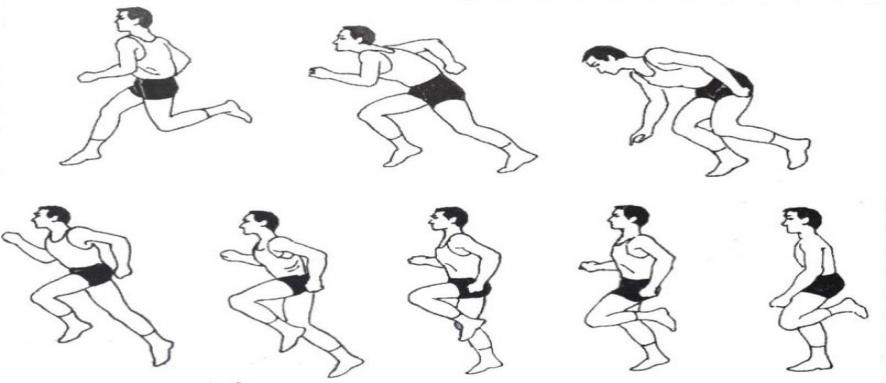 1000m跑示意图（三）操作要求跑步前应先进行热身运动；2、参考人员听到发令信号后才能起跑，不得抢跑；3、跑步过程中不得故意抢道、占道或妨碍其他考生完成考核；4、跑步过程中不得越过跑道最内侧实线。（四）评判细则1、计时从发令“开始”至身体有效部位越线为止。2、出现抢跑的可以提醒1次，第2次抢跑的不计取成绩；3、跑步过程中故意抢道、占道或妨碍其他考生完成考核，经提醒后仍然存在违规行为的不计取成绩；4、跑步过程中越过跑道最内侧实线，裁判人员将警告并纠正，第二次越过跑道最内侧实线的，取消成绩。5、每名参考人员均只测试1次。四、立定跳远（一）场地器材在考核场地设置起跳区与落地区，落地区域宽2.5米，长度不超过4米。（二）操作程序1、参考人员呈站立姿势站立于起跳区域内，不得越线。
2、听到“开始”的口令后，参考人员屈腿半蹲，双臂尽力后摆，双腿发力，向前起跳。3、测试成绩为起跳点到达身体着地的最近点丈量。4、每名参考人员可以测试2次，取成绩较好的1次。（三）操作要求1、起跳时双腿不能移动；2、参考人员必须在起跳区域内起跳。（四）评判细则1、起跳时双腿移动或有垫动作的不计取成绩；
2、起跳助跑、连续起跳均为犯规，不计取成绩。3、参考人员的最终成绩为2次测试中的较好成绩。岗位适应性测试一、负重登六楼（一）场地设置在综合训练楼或高度不小于18米的其他建筑1层楼梯第一台阶处标出起点线，在第6层最后一个台阶上沿处标出终点线，起点线处放置65毫米口径水带2盘（水带可提前固定捆扎）。（二）操作程序参考人员在起点线处做好准备，当听到“开始”的口令后，迅速携带水带沿楼梯攀登至6层，冲出终点线喊“好”。（三）操作要求1、参考人员着佩戴灭火救援头盔及消防安全腰带，手提2盘65毫米口径水带。2、65毫米水带必须为20型，2盘卷放于1层楼梯口。3、参考人员必须徒手携带2盘水带至6楼，不得借助任何其他工具辅助携带水带。4、个人防护装备及水带不得掉落。5、听到“开始”口令前不得抢跑，不得触碰水带，水带口不可互相连接。（四）评判细则1、计时从发出“开始”信号时，到全部身体及装备冲出终点线止；2、经提醒1次后，在开始信号发出前仍然抢跑的不计取成绩；3、操作前水带未双卷立放的必须整理完毕后方可起跑；4、登楼过程中，个人防护装备掉落未重新佩戴的，水带散开或掉落未重新整理，拖拉水带至终点线的不计取成绩。5、每名参考人员均只操作1次。二、原地攀登六米拉梯（一）场地设置在训练塔或其他楼房二层窗口架设6米拉梯形成攀登通道，在上一层设置安全保护绳一条，地面设保护人员2名，2层窗口处设保护人员1名。（二）操作程序1、听到“准备”的口令，工作人员为参考人员系好安全绳，做好准备；2、听到“预备”的口令，参考人员双手抓住梯蹬，做好操作准备；3、听到“开始”的口令，参考人员迅速向上逐级攀登，直至进入二楼窗内，双脚着地后，面向窗外举手示意喊“好”。（三）操作要求1、参考人员统一着灭火防护服、戴灭火救援头盔、系消防安全腰带、穿灭火防护靴。2、听到“开始”口令后才能攀登，不得提前动作；3、攀登梯子时，双手不得同时脱离梯蹬；4、安全绳须经三人以上吊拉、检查合格后方可使用。（四）评判细则1、计时从发出“开始”信号时，到进入二层窗框双脚落地止；2、参考人员经提醒1次后着装仍不符合要求或提前动作的不计取成绩；3、参考人员未从拉梯最低梯蹬开始攀登的不计取成绩；4、未逐级攀登的，在此科目最终成绩基础上加1秒；5、未做好安全保护措施前不得开始攀登；6、参考人员进入二楼窗内，双脚着地面向窗外举手示意喊“好”后计时结束；7、每名参考人员均只操作1次。三、拖拽（一）场地设置在空旷的场地上设置起点线和终点线，在起点线前放置1个30公斤重轮胎。（二）操作程序参考人员佩戴灭火救援头盔及消防安全腰带，听到“开始”口令后，采取拖拽的动作，将30公斤重轮胎从起点线拖拽至终点线后喊“好”（拖拽距离30米）。（三）操作要求1、参考人员统一戴灭火救援头盔，系消防安全腰带。2、开始前参考人员站立于假人一侧；3、听到“开始”口令后开始拖拽轮胎，不得借助任何工具；4、轮胎整体越过终点线后操作完成。（四）评判细则1、计时从发出“开始”信号时，到轮胎整体越过终点线后止；2、参考人员经提醒1次后仍提前动作的不计取成绩；3、拖拽过程中非徒手操作或借助其他工具的不计取成绩；4、每名参考人员均只操作1次。一、体能测试项目及标准一、体能测试项目及标准一、体能测试项目及标准一、体能测试项目及标准一、体能测试项目及标准一、体能测试项目及标准一、体能测试项目及标准一、体能测试项目及标准一、体能测试项目及标准一、体能测试项目及标准一、体能测试项目及标准一、体能测试项目及标准项目项目测试成绩对应分值、测试办法测试成绩对应分值、测试办法测试成绩对应分值、测试办法测试成绩对应分值、测试办法测试成绩对应分值、测试办法测试成绩对应分值、测试办法测试成绩对应分值、测试办法测试成绩对应分值、测试办法测试成绩对应分值、测试办法测试成绩对应分值、测试办法项目项目1分2分3分4分5分6分7分8分9分10分男性俯卧撑（次/2分钟）20253035404550556065男性俯卧撑（次/2分钟）1.单个或分组考核。2.按照规定动作要领完成动作。屈臂时肩关节高于肘关节、伸臂时双肘关节未伸直、做动作时身体未保持平直，该动作不计数；除手脚外身体其他部位触及地面，考核结束。3.得分超出10分的，每递增5次增加1分，最高15分。1.单个或分组考核。2.按照规定动作要领完成动作。屈臂时肩关节高于肘关节、伸臂时双肘关节未伸直、做动作时身体未保持平直，该动作不计数；除手脚外身体其他部位触及地面，考核结束。3.得分超出10分的，每递增5次增加1分，最高15分。1.单个或分组考核。2.按照规定动作要领完成动作。屈臂时肩关节高于肘关节、伸臂时双肘关节未伸直、做动作时身体未保持平直，该动作不计数；除手脚外身体其他部位触及地面，考核结束。3.得分超出10分的，每递增5次增加1分，最高15分。1.单个或分组考核。2.按照规定动作要领完成动作。屈臂时肩关节高于肘关节、伸臂时双肘关节未伸直、做动作时身体未保持平直，该动作不计数；除手脚外身体其他部位触及地面，考核结束。3.得分超出10分的，每递增5次增加1分，最高15分。1.单个或分组考核。2.按照规定动作要领完成动作。屈臂时肩关节高于肘关节、伸臂时双肘关节未伸直、做动作时身体未保持平直，该动作不计数；除手脚外身体其他部位触及地面，考核结束。3.得分超出10分的，每递增5次增加1分，最高15分。1.单个或分组考核。2.按照规定动作要领完成动作。屈臂时肩关节高于肘关节、伸臂时双肘关节未伸直、做动作时身体未保持平直，该动作不计数；除手脚外身体其他部位触及地面，考核结束。3.得分超出10分的，每递增5次增加1分，最高15分。1.单个或分组考核。2.按照规定动作要领完成动作。屈臂时肩关节高于肘关节、伸臂时双肘关节未伸直、做动作时身体未保持平直，该动作不计数；除手脚外身体其他部位触及地面，考核结束。3.得分超出10分的，每递增5次增加1分，最高15分。1.单个或分组考核。2.按照规定动作要领完成动作。屈臂时肩关节高于肘关节、伸臂时双肘关节未伸直、做动作时身体未保持平直，该动作不计数；除手脚外身体其他部位触及地面，考核结束。3.得分超出10分的，每递增5次增加1分，最高15分。1.单个或分组考核。2.按照规定动作要领完成动作。屈臂时肩关节高于肘关节、伸臂时双肘关节未伸直、做动作时身体未保持平直，该动作不计数；除手脚外身体其他部位触及地面，考核结束。3.得分超出10分的，每递增5次增加1分，最高15分。1.单个或分组考核。2.按照规定动作要领完成动作。屈臂时肩关节高于肘关节、伸臂时双肘关节未伸直、做动作时身体未保持平直，该动作不计数；除手脚外身体其他部位触及地面，考核结束。3.得分超出10分的，每递增5次增加1分，最高15分。男性10米×4往返跑（秒）14″013″713″513″312″912″712″512″311″910″3男性10米×4往返跑（秒）1.单个或分组考核。2.在10米长的跑道上标出起点线和折返线，考生从起点线处听到起跑口令后起跑，在折返线处返回跑向起跑线，到达起跑线时为完成1次往返。连续完成2次往返，记录时间。3.考核以完成时间计算成绩。4.得分超出10分的，每递减0.1秒增加1分，最高15分。5.高原地区按照上述内地标准增加1秒。1.单个或分组考核。2.在10米长的跑道上标出起点线和折返线，考生从起点线处听到起跑口令后起跑，在折返线处返回跑向起跑线，到达起跑线时为完成1次往返。连续完成2次往返，记录时间。3.考核以完成时间计算成绩。4.得分超出10分的，每递减0.1秒增加1分，最高15分。5.高原地区按照上述内地标准增加1秒。1.单个或分组考核。2.在10米长的跑道上标出起点线和折返线，考生从起点线处听到起跑口令后起跑，在折返线处返回跑向起跑线，到达起跑线时为完成1次往返。连续完成2次往返，记录时间。3.考核以完成时间计算成绩。4.得分超出10分的，每递减0.1秒增加1分，最高15分。5.高原地区按照上述内地标准增加1秒。1.单个或分组考核。2.在10米长的跑道上标出起点线和折返线，考生从起点线处听到起跑口令后起跑，在折返线处返回跑向起跑线，到达起跑线时为完成1次往返。连续完成2次往返，记录时间。3.考核以完成时间计算成绩。4.得分超出10分的，每递减0.1秒增加1分，最高15分。5.高原地区按照上述内地标准增加1秒。1.单个或分组考核。2.在10米长的跑道上标出起点线和折返线，考生从起点线处听到起跑口令后起跑，在折返线处返回跑向起跑线，到达起跑线时为完成1次往返。连续完成2次往返，记录时间。3.考核以完成时间计算成绩。4.得分超出10分的，每递减0.1秒增加1分，最高15分。5.高原地区按照上述内地标准增加1秒。1.单个或分组考核。2.在10米长的跑道上标出起点线和折返线，考生从起点线处听到起跑口令后起跑，在折返线处返回跑向起跑线，到达起跑线时为完成1次往返。连续完成2次往返，记录时间。3.考核以完成时间计算成绩。4.得分超出10分的，每递减0.1秒增加1分，最高15分。5.高原地区按照上述内地标准增加1秒。1.单个或分组考核。2.在10米长的跑道上标出起点线和折返线，考生从起点线处听到起跑口令后起跑，在折返线处返回跑向起跑线，到达起跑线时为完成1次往返。连续完成2次往返，记录时间。3.考核以完成时间计算成绩。4.得分超出10分的，每递减0.1秒增加1分，最高15分。5.高原地区按照上述内地标准增加1秒。1.单个或分组考核。2.在10米长的跑道上标出起点线和折返线，考生从起点线处听到起跑口令后起跑，在折返线处返回跑向起跑线，到达起跑线时为完成1次往返。连续完成2次往返，记录时间。3.考核以完成时间计算成绩。4.得分超出10分的，每递减0.1秒增加1分，最高15分。5.高原地区按照上述内地标准增加1秒。1.单个或分组考核。2.在10米长的跑道上标出起点线和折返线，考生从起点线处听到起跑口令后起跑，在折返线处返回跑向起跑线，到达起跑线时为完成1次往返。连续完成2次往返，记录时间。3.考核以完成时间计算成绩。4.得分超出10分的，每递减0.1秒增加1分，最高15分。5.高原地区按照上述内地标准增加1秒。1.单个或分组考核。2.在10米长的跑道上标出起点线和折返线，考生从起点线处听到起跑口令后起跑，在折返线处返回跑向起跑线，到达起跑线时为完成1次往返。连续完成2次往返，记录时间。3.考核以完成时间计算成绩。4.得分超出10分的，每递减0.1秒增加1分，最高15分。5.高原地区按照上述内地标准增加1秒。男性1000米跑（分、秒）4′25″4′20″4′15″4′10″4′05″4′00″3′55″3′50″3′45″3′40″男性1000米跑（分、秒）1.分组考核。2.在跑道或平地上标出起点线，考生从起点线处听到起跑口令后起跑，完成1000米距离到达终点线，记录时间。3.考核以完成时间计算成绩。4.得分超出10分的，每递减5秒增加1分，最高15分。5.海拔2100-3000米，每增加100米高度标准递增3秒，3100-4000米，每增加100米高度标准递增4秒。1.分组考核。2.在跑道或平地上标出起点线，考生从起点线处听到起跑口令后起跑，完成1000米距离到达终点线，记录时间。3.考核以完成时间计算成绩。4.得分超出10分的，每递减5秒增加1分，最高15分。5.海拔2100-3000米，每增加100米高度标准递增3秒，3100-4000米，每增加100米高度标准递增4秒。1.分组考核。2.在跑道或平地上标出起点线，考生从起点线处听到起跑口令后起跑，完成1000米距离到达终点线，记录时间。3.考核以完成时间计算成绩。4.得分超出10分的，每递减5秒增加1分，最高15分。5.海拔2100-3000米，每增加100米高度标准递增3秒，3100-4000米，每增加100米高度标准递增4秒。1.分组考核。2.在跑道或平地上标出起点线，考生从起点线处听到起跑口令后起跑，完成1000米距离到达终点线，记录时间。3.考核以完成时间计算成绩。4.得分超出10分的，每递减5秒增加1分，最高15分。5.海拔2100-3000米，每增加100米高度标准递增3秒，3100-4000米，每增加100米高度标准递增4秒。1.分组考核。2.在跑道或平地上标出起点线，考生从起点线处听到起跑口令后起跑，完成1000米距离到达终点线，记录时间。3.考核以完成时间计算成绩。4.得分超出10分的，每递减5秒增加1分，最高15分。5.海拔2100-3000米，每增加100米高度标准递增3秒，3100-4000米，每增加100米高度标准递增4秒。1.分组考核。2.在跑道或平地上标出起点线，考生从起点线处听到起跑口令后起跑，完成1000米距离到达终点线，记录时间。3.考核以完成时间计算成绩。4.得分超出10分的，每递减5秒增加1分，最高15分。5.海拔2100-3000米，每增加100米高度标准递增3秒，3100-4000米，每增加100米高度标准递增4秒。1.分组考核。2.在跑道或平地上标出起点线，考生从起点线处听到起跑口令后起跑，完成1000米距离到达终点线，记录时间。3.考核以完成时间计算成绩。4.得分超出10分的，每递减5秒增加1分，最高15分。5.海拔2100-3000米，每增加100米高度标准递增3秒，3100-4000米，每增加100米高度标准递增4秒。1.分组考核。2.在跑道或平地上标出起点线，考生从起点线处听到起跑口令后起跑，完成1000米距离到达终点线，记录时间。3.考核以完成时间计算成绩。4.得分超出10分的，每递减5秒增加1分，最高15分。5.海拔2100-3000米，每增加100米高度标准递增3秒，3100-4000米，每增加100米高度标准递增4秒。1.分组考核。2.在跑道或平地上标出起点线，考生从起点线处听到起跑口令后起跑，完成1000米距离到达终点线，记录时间。3.考核以完成时间计算成绩。4.得分超出10分的，每递减5秒增加1分，最高15分。5.海拔2100-3000米，每增加100米高度标准递增3秒，3100-4000米，每增加100米高度标准递增4秒。1.分组考核。2.在跑道或平地上标出起点线，考生从起点线处听到起跑口令后起跑，完成1000米距离到达终点线，记录时间。3.考核以完成时间计算成绩。4.得分超出10分的，每递减5秒增加1分，最高15分。5.海拔2100-3000米，每增加100米高度标准递增3秒，3100-4000米，每增加100米高度标准递增4秒。男性立定跳远（米）1.9M2M2.1M2.2M2.3M2.4M2.5M2.6M2.7M2.8M男性立定跳远（米）1.单个或分组考核。2.考生双脚站立，测量起跳位置与终点之间的距离。两次测试，记录成绩较好的1次。3.考核以完成跳远距离计算成绩。4.得分超出10分的，每递增10厘米增加1分，最高15分。1.单个或分组考核。2.考生双脚站立，测量起跳位置与终点之间的距离。两次测试，记录成绩较好的1次。3.考核以完成跳远距离计算成绩。4.得分超出10分的，每递增10厘米增加1分，最高15分。1.单个或分组考核。2.考生双脚站立，测量起跳位置与终点之间的距离。两次测试，记录成绩较好的1次。3.考核以完成跳远距离计算成绩。4.得分超出10分的，每递增10厘米增加1分，最高15分。1.单个或分组考核。2.考生双脚站立，测量起跳位置与终点之间的距离。两次测试，记录成绩较好的1次。3.考核以完成跳远距离计算成绩。4.得分超出10分的，每递增10厘米增加1分，最高15分。1.单个或分组考核。2.考生双脚站立，测量起跳位置与终点之间的距离。两次测试，记录成绩较好的1次。3.考核以完成跳远距离计算成绩。4.得分超出10分的，每递增10厘米增加1分，最高15分。1.单个或分组考核。2.考生双脚站立，测量起跳位置与终点之间的距离。两次测试，记录成绩较好的1次。3.考核以完成跳远距离计算成绩。4.得分超出10分的，每递增10厘米增加1分，最高15分。1.单个或分组考核。2.考生双脚站立，测量起跳位置与终点之间的距离。两次测试，记录成绩较好的1次。3.考核以完成跳远距离计算成绩。4.得分超出10分的，每递增10厘米增加1分，最高15分。1.单个或分组考核。2.考生双脚站立，测量起跳位置与终点之间的距离。两次测试，记录成绩较好的1次。3.考核以完成跳远距离计算成绩。4.得分超出10分的，每递增10厘米增加1分，最高15分。1.单个或分组考核。2.考生双脚站立，测量起跳位置与终点之间的距离。两次测试，记录成绩较好的1次。3.考核以完成跳远距离计算成绩。4.得分超出10分的，每递增10厘米增加1分，最高15分。1.单个或分组考核。2.考生双脚站立，测量起跳位置与终点之间的距离。两次测试，记录成绩较好的1次。3.考核以完成跳远距离计算成绩。4.得分超出10分的，每递增10厘米增加1分，最高15分。备注1.任一项达不到最低分值的视为“不合格”。2.测试项目及标准中“以上”“以下”均含本级、本数。1.任一项达不到最低分值的视为“不合格”。2.测试项目及标准中“以上”“以下”均含本级、本数。1.任一项达不到最低分值的视为“不合格”。2.测试项目及标准中“以上”“以下”均含本级、本数。1.任一项达不到最低分值的视为“不合格”。2.测试项目及标准中“以上”“以下”均含本级、本数。1.任一项达不到最低分值的视为“不合格”。2.测试项目及标准中“以上”“以下”均含本级、本数。1.任一项达不到最低分值的视为“不合格”。2.测试项目及标准中“以上”“以下”均含本级、本数。1.任一项达不到最低分值的视为“不合格”。2.测试项目及标准中“以上”“以下”均含本级、本数。1.任一项达不到最低分值的视为“不合格”。2.测试项目及标准中“以上”“以下”均含本级、本数。1.任一项达不到最低分值的视为“不合格”。2.测试项目及标准中“以上”“以下”均含本级、本数。1.任一项达不到最低分值的视为“不合格”。2.测试项目及标准中“以上”“以下”均含本级、本数。1.任一项达不到最低分值的视为“不合格”。2.测试项目及标准中“以上”“以下”均含本级、本数。二、岗位适应性测试项目和标准二、岗位适应性测试项目和标准二、岗位适应性测试项目和标准二、岗位适应性测试项目和标准二、岗位适应性测试项目和标准二、岗位适应性测试项目和标准二、岗位适应性测试项目和标准项  目项  目测试办法优秀良好中等一般男性负重登六楼    考生佩戴消防头盔及消防安全腰带，手提两盘65毫米口径水带，从一楼楼梯口登至六楼楼梯口。记录时间。1′15″1′30″1′40″1′50″男性原地攀登六米拉梯    考生穿着全套消防员防护装具，扣好安全绳，从原地逐级攀登架设在训练塔窗口的六米拉梯，并进入二楼平台。记录时间。10″15″20″25″男性拖拽    考生佩戴消防头盔及消防安全腰带，将轮胎从起点线拖拽至距离起点线30米处的终点线（轮胎整体越过终点线）。记录时间。12″14″16″18″备注1.任一项达不到“一般”标准的视为“不合格”。2.高原地区应在海拔4000米以下集中组织适应性测试，海拔2000-3000米，每增加100米高度标准递增3秒，3100-4000米，每增加100米高度标准递增4秒。1.任一项达不到“一般”标准的视为“不合格”。2.高原地区应在海拔4000米以下集中组织适应性测试，海拔2000-3000米，每增加100米高度标准递增3秒，3100-4000米，每增加100米高度标准递增4秒。1.任一项达不到“一般”标准的视为“不合格”。2.高原地区应在海拔4000米以下集中组织适应性测试，海拔2000-3000米，每增加100米高度标准递增3秒，3100-4000米，每增加100米高度标准递增4秒。1.任一项达不到“一般”标准的视为“不合格”。2.高原地区应在海拔4000米以下集中组织适应性测试，海拔2000-3000米，每增加100米高度标准递增3秒，3100-4000米，每增加100米高度标准递增4秒。1.任一项达不到“一般”标准的视为“不合格”。2.高原地区应在海拔4000米以下集中组织适应性测试，海拔2000-3000米，每增加100米高度标准递增3秒，3100-4000米，每增加100米高度标准递增4秒。1.任一项达不到“一般”标准的视为“不合格”。2.高原地区应在海拔4000米以下集中组织适应性测试，海拔2000-3000米，每增加100米高度标准递增3秒，3100-4000米，每增加100米高度标准递增4秒。